Fostering Continuity of Care for MA Long-Term Care Residents on Medication for Opioid Use Disorder (MOUD)Background	Methods	Findings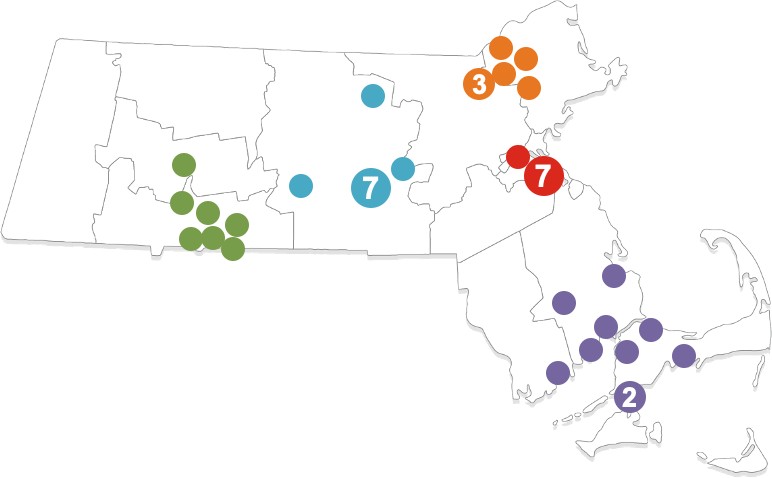 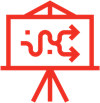 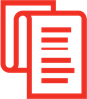 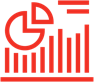 Rosanna M. Bertrand1, Chiara S. Moore2, Katherine Fillo2, Katherine Saunders2, Stephanie Baker3, Amy Berninger1, Teresa Mota1, Nicole Keane1.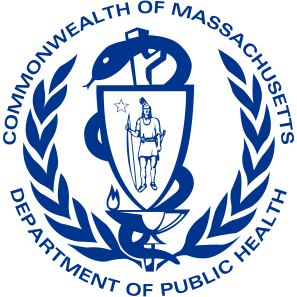 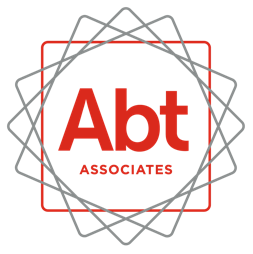 Discussion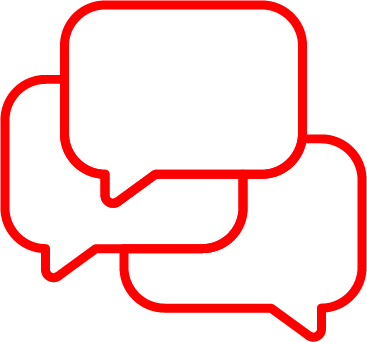 Opioid Use Disorder (OUD) affects people of all ages, races, ethnicities, income levels, and in all geographic regions.The Centers for Disease Control and Prevention (CDC) estimates that two million Americans had OUD in 2018.1Upon hospital discharge with an unrelated diagnosis, some patients with OUD need continued long-term care facility (LTCF) care.The Massachusetts Department of Public Health issued a 2016 Circular Letter advising that LTCF administrators are expected to admit individuals with OUD and to provide medication for opioid use disorder, as prescribed (MOUD).Failure to provide care is a violation of the Americans with Disability Act.Many facilities still express concern for admitting residents with OUD.MOUD is an evidence-based treatment, supporting long-term recovery.MOUD is highly regulated, and a stay in a LTCF can pose challenges to providing coordination between LTCFs andSite SelectionCriteria: Quality scores on MA Nursing Home Survey Performance Tool, history of residents admitted with OUD, and geographic spread.42 LTCFs (nursing homes and rest homes) selected with intention: half admitted residents with OUD, half had not.Facilities divided into five communities of practice (CoP) centered around a local OTP and OBOT.Participating Facilitiesby CoPSpringfieldWorcesterLowellBostonWareham/PlymouthProgram ComponentsPre-program staff interviews.In-person learning session offered in each of the five CoPs.Topic-specific discussions led by subject matter experts.Pre-post session assessments.Event evaluations.Virtual site visitsA series of six ECHO sessionsBaseline Interview ResultsBaseline interviews completed with 5 OTPs and 5 OBOTs (one each, in each CoP).137 baseline interviews completed with staff from all 42 LTCFs – 38 in-person, 99 via telephone.Six of 42 facilities admitted residents in need of MOUD within the past year.Four of 28 medical directors interviewed had obtained a waiver to prescribe certain MOUD.Types of Training Staff Reported Receiving12 0	Yes  No10 0806040200Post-Learning Session Evaluation ResultsNumber of Facilities Represented at the Learning Sessions per CoP*Note. Multiple staff from most facilities attended, as did representatives from corporate offices.Extent to Which Learning Session Objectives Were MetMet	Partially Met	No t Met10 0806040Pre-Post Learning Session Assessment ResultsPercent Correctly Understanding Overall OUD and MOUD Before and After the Learning Session*80 %60 %40 %20 %0%Pre-Test Score	Post-Test Sco re*Note. t = 9.28013, p<0.0001Percent Correctly Recognizing Stigmatizing Words Beforeand After the Learning Session*80 %60 %40 %20 %It was clear that very few facilities were prepared to admit and provide proper care for residents in need of MOUD. They lacked a general understanding of OUD and MOUD.SMEs led topic-specific discussions in the learning session to educate on OUD/MOUD and address stigma, help make community connections, and provide resources.Core Competencies identified during the interviews as important were covered in the learning session.The learning sessions were very well received; attendance was often over capacity.Participants agreed that the session met the objectives.There was a significant increase in overall understanding of OUD/MOUD.The learning sessions were considered hugely successful. Attendees were enthusiastic and asked for more similar training.To sustain improvement and encourage facilities to admit residents with OUD additional, similar training events and technical support activities are planned.The MOUD Toolkit developed for this project and disseminated to participating LTCFs is available online: https://www.mass.gov/info- details/medication-for-opioid-use-disorder-in-long- term-care-moud-in-ltc-toolkittreatment centers:Opioid treatment program (OTP)Office-based opioid treatment (OBOT)Misconceptions about OUD presentPost-session evaluationsPost-program staff surveysStudy DesignNote. Components in grey are not included in the current study200Understand OUD as a ChronicRecognize OUDStigmaKnowledge of Treatment IncludingIdentifyBi-Directional Strategies to0%Pre-Test	Post Test*Note. t = 4.42595, p<0.0001LimitationsDue to COVID-19, additional training/technical support changed from in-person to virtual.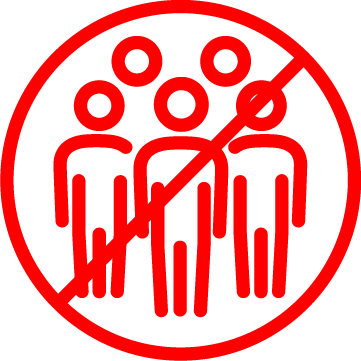 barriers.Study PurposeCross-Sectional and Pre-Post EvaluationData SourcesMost common challenges reported at baseline:– TransportationDiseaseMOUDEnhance Best PracticesPercent of Attendees Noting that MOUD can be a Long-Term Solution*After an overwhelmingly positive reaction to the first learning session, it was difficult to maintain engagement because LTCFs had toThe purpose of this study was to:Characterize the state of LTCFs’ admission of residents with OUD and their understanding of OUD and MOUD.Report on the impact of the first training session on educating LTCF staff on OUD/MOUD, addressing stigma, and making community connections with OTPs/OBOTs.1 Centers for Disease Control and Prevention. 2019 Annual Surveillance Report of Drug-Related Risks and Outcomes — United States Surveillance Special Report. Centers for Disease Control and Prevention, U.S. Department of Health and Human Services. Published November 1, 2019. Accessed May 22, 2020 from https://www.cdc.gov/drugoverdose/pdf/pubs/2019-cdc-drug- surveillancereport.pdf.Pre-Program Staff Interviews (Baseline)Administrators, Directors of Nursing, Medical Directors and other staff (e.g., certified nursing assistants, staff developers):Fourteen core questions regarding admission, policies/ procedures, training, and barriers to admission.Analyses: Descriptive analyses of key questions.Post-Learning Session Evaluations:Eleven question survey to elicit participant feedback on the value of the learning session.Administered after the learning session.Analysis: Descriptive analyses of key questions.Pre- and Post-Learning Session Assessments:Nine question survey to assess OUD/MOUD knowledge gained.Administered before and after each of the five learning sessions.Analysis: Two sample t-tests.Lack of Training/knowledge of OUD and MOUD“Risky/difficult” population (behavior, combativeness)Mixing perceived younger population with frail elderlyCore competencies reported at baseline by staff as necessary to care for residents with OUD:Recognizing signs & symptoms of OUD, misuse and relapseUnderstanding MOUDUnderstanding/managing behaviorsDispelling myths and addressing stigmaAttendees Reporting on the Positive Value of the Learning SessionStrongly Agree Agre eDi sagre eStrongly Disa gree10 0%80 %60 %40 %20 %0%Pre-Test	Post Test*Note. t = 3.73879, p=0.0003prioritize emergency response andmanagement of COVID-19.1Abt Associates Inc., Cambridge, MA; 2MA Department of Public Health, Boston, MA; 3Healthcentric AdvisorsThis project is funded by a cooperative agreement from the Substance Abuse Mental Health Services Administration (SAMHSA) to the Massachusetts Department of Public Health.CoPNumber of Attending Facilities/Total Number Participating Facilities*Boston4/8Springfield7/7Worcester7/10Wareham7/10Lowell7/7Total31/42